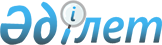 "Ақмола облысының мемлекеттік сәулет-құрылыс бақылау басқармасы" мемлекеттік мекемесі туралы ережені бекіту туралы
					
			Күшін жойған
			
			
		
					Ақмола облысы әкімдігінің 2015 жылғы 26 қаңтардағы № А-1/30 қаулысы. Ақмола облысының Әділет департаментінде 2015 жылғы 3 ақпанда № 4631 болып тіркелді. Күші жойылды - Ақмола облысы әкімдігінің 2016 жылғы 13 маусымдағы № А-7/280 қаулысымен      Ескерту. Күші жойылды - Ақмола облысы әкімдігінің 13.06.2016 № А-7/280 (қол қойылған күнінен бастап қолданысқа енгізіледі) қаулысымен.

      РҚАО-ның ескертпесі.

      Құжаттың мәтінінде түпнұсқаның пунктуациясы мен орфографиясы сақталған.

      "Қазақстан Республикасындағы жергілікті мемлекеттік басқару және өзін-өзі басқару туралы" Қазақстан Республикасының 2001 жылғы 23 қаңтардағы Заңына сәйкес, Ақмола облысының әкімдігі ҚАУЛЫ ЕТЕДІ:

      1. Қоса беріліп отырған "Ақмола облысының мемлекеттік сәулет-құрылыс бақылау басқармасы" мемлекеттік мекемесі туралы ереже (бұдан әрі – Ереже) бекітілсін.

      2. "Ақмола облысының мемлекеттік сәулет-құрылыс бақылау басқармасы" мемлекеттік мекемесі Қазақстан Республикасының қолданыстағы заңнамасымен белгіленген тәртіпте және мерзімде Ережені әділет органдарында мемлекеттік тіркеуді камтамасыз етсін.

      3. Осы облыс әкімдігінің қаулысы Ақмола облысының Әділет департаментінде мемлекеттік тіркелген күнінен бастап күшіне енеді және ресми жарияланған күнінен бастап қолданысқа енгізіледі.

 "Ақмола облысының мемлекеттік сәулет-құрылыс бақылау басқармасы" мемлекеттік мекемесі туралы
ЕРЕЖЕ 1. Жалпы ережелер      1. "Ақмола облысының мемлекеттік сәулет-құрылыс бақылау басқармасы" мемлекеттік мекемесі облыс аумақтарында мемлекеттік сәулет құрылыс бақылау және қадағалау саласында мемлекеттік басқару органы болып табылады.

      2. "Ақмола облысының мемлекеттік сәулет-құрылыс бақылау басқармасы" мемлекеттік мекемесі өз қызметін Қазақстан Республикасының Конституциясына және заңдарына, Қазақстан Республикасы Президенті мен Үкіметінің актілеріне, өзге де нормативтік құқықтық актілерге, сондай-ақ осы Ережеге сәйкес жүзеге асырады.

      3. "Ақмола облысының мемлекеттік сәулет-құрылыс бақылау басқармасы" мемлекеттік мекемесі мемлекеттік мекеменің ұйымдық-құқықтық нысанындағы заңды тұлға болып табылады, мемлекеттік тілде өз атауы бар мөрі мен мөртаңбалары, белгіленген үлгідегі бланкілері, сондай-ақ Қазақстан Республикасының заңнамасына сәйкес қазынашылық органдарында шоттары болады.

      4. "Ақмола облысының мемлекеттік сәулет-құрылыс бақылау басқармасы" мемлекеттік мекемесі азаматтық-құқықтық қатынастарға өз атынан түседі.

      5. "Ақмола облысының мемлекеттік сәулет-құрылыс бақылау басқармасы" мемлекеттік мекемесінің егер заңнамаға сәйкес осыған уәкілеттік берілген болса, мемлекеттің атынан азаматтық-құқықтық қатынастардың тарапы болуға құқығы бар.

      6. "Ақмола облысының мемлекеттік сәулет-құрылыс бақылау басқармасы" мемлекеттік мекемесі өз құзыретінің мәселелері бойынша заңнамада белгіленген тәртіппен "Ақмола облысының мемлекеттік сәулет-құрылыс бақылау басқармасы" мемлекеттік мекемесі басшысының бұйрықтарымен ресімделетін шешімдер қабылдайды.

      7. "Ақмола облысының мемлекеттік сәулет-құрылыс бақылау басқармасы" мемлекеттік мекемесінің құрылымы мен штат санының лимиті қолданыстағы заңнамаға сәйкес бекітіледі.

      8. Заңды тұлғаның орналасқан жері: Қазақстан Республикасы, 020000, Ақмола облысы, Көкшетау қаласы, Сәтбаев көшесі, 1 "Б".

      9. Мемлекеттік мекеменің толық атауы: "Ақмола облысының мемлекеттік сәулет-құрылыс бақылау басқармасы" мемлекеттік мекемесі.

      10. Осы Ереже "Ақмола облысының мемлекеттік сәулет-құрылыс бақылау басқармасы" мемлекеттік мекемесінің құрылтай құжаты болып табылады.

      11. "Ақмола облысының мемлекеттік сәулет-құрылыс бақылау басқармасы" мемлекеттік мекемесінің қызметін қаржыландыру облыстың жергілікті бюджетінен жүзеге асырылады.

      12. "Ақмола облысының мемлекеттік сәулет-құрылыс бақылау басқармасы" мемлекеттік мекемесіне кәсіпкерлік субъектілерімен "Ақмола облысының мемлекеттік сәулет-құрылыс бақылау басқармасы" мемлекеттік мекемесінің функциялары болып табылатын міндеттерді орындау тұрғысында шарттық қатынастарға түсуге тыйым салынады.

 2. Мемлекеттік мекеменің миссиясы, негізгі міндеттері, функциялары, құқықтары мен міндеттемелері      13. Миссиясы: сәулет, қала құрылысы және құрылыс қызметі саласындағы мемлекеттік саясатты іске асыру.

      14. Міндеттері:

      облыс аумағында мемлекеттік сәулет-құрылыс бақылауды, лицензиялауды және аттестаттауды жүзеге асыру;

      облыс аумағында салынып жатқан объектілерді инспекциялауды жүргізу.

      15. Функциялары:

      1) салынып жатқан (салынуы белгіленген) объектілер мен кешендердің мониторингін жүргізу;

      2) объектілер құрылысының сапасына мемлекеттік сәулет-құрылыс бақылауын және қадағалауын жүзеге асыру, осы объектілерде сәулет-қала құрылысы тәртібін бұзушыларға Қазақстан Республикасының Әкімшілік құқық бұзушылық туралы кодексінде белгіленген әкімшілік ықпал ету шараларын қолдану;

      3) сәулет, қала құрылысы және құрылыс қызметі саласындағы лицензиялауды жүзеге асыру;

      4) сәулет, қала құрылысы және құрылыс қызметі саласындағы белгіленген заңнама нормаларын, мемлекеттік нормативтік талаптарды, шарттар мен шектеулерді жол берілген бұзушылықтар мен ауытқуларға байланысты бұзушыларға көзделген заңнамалық шараларды қолдану туралы шешімдер қабылдау;

      5) сәулет, қала құрылысы және құрылыс қызметі саласындағы сараптама жұмыстарын және инжинирингтік көрсетілетін қызметтерді жүзеге асыру құқығына сарапшыларды аттестаттау;

      6) жобалау құжаттамасының сапасына қадағалауды ұйымдастыру және жүзеге асыру;

      7) тексерістерді Қазақстан Республикасының Кәсіпкерлік кодексіне сәйкес жүзеге асыру;

      8) жойылмайтын бұзушылықтарға жол берген, не жол берілген бұзушылықтарды белгіленген нормативтік мерзімде жоймаған заңды және лауазымды тұлғаларға қатысты заңнамада белгіленген шараларды қолдану;

      9) сәулет, қала құрылысы және құрылыс саласындағы жобаларды басқару жөніндегі ұйымдарды аккредиттеу.

      Ескерту. 15-тармақ жаңа редакцияда - Ақмола облысы әкімдігінің 29.06.2015 № А-7/309 (ресми жарияланған күнінен бастап қолданысқа енгізіледі) қаулысымен; өзгерістер енгізілді - Ақмола облысы әкімдігінің 12.04.2016 № А-5/161 (ресми жарияланған күнінен бастап қолданысқа енгізіледі) қаулысымен.

      16. Құқықтары мен міндеттері:

      сәулет, қала құрылысы және құрылыс қызметі субъектілерінен облыс аумағында салынуы белгіленген және салынып (реконструкцияланып, кеңейтіліп, жаңғыртылып, күрделі жөндеуден өткізіліп) жатқан объектілер мен кешендер туралы ақпарат сұрау және алу;

      техникалық және авторлық қадағалауларды жүзеге асыратын тұлғалардан танысу үшін осы құрылыс бойынша қажетті жобалау және атқарушылық техникалық құжаттаманы, сондай-ақ тиісті жобалардың сараптама қорытындысын сұрату және олардан алу;

      салынып (реконструкцияланып, кеңейтіліп, жаңғыртылып, күрделі жөндеуден өткізіліп) жатқан объектілер мен кешендерге кедергісіз бару және оларда жүргізіліп жатқан құрылыс-монтаж жұмыстарын жедел инспекциялауды жүргізу;

      құрылыс-монтаждау жұмыстары жүргізіле басталғаны туралы хабарламаны алғаннан кейін, осы хабарлама алынған кезден бастап бес жұмыс күнінен кешіктірілмей объектілер мен кешендерге бару құқығы беріледі;

      Мемлекеттік нормативтерді бұзуға және (немесе) бекітілген жобалардан (жобалық шешімдерден) ауытқуға жол берілгендігі анықталған жағдайда мемлекеттік сәулет-құрылыс инспекциясы жол берілген бұзушылықтарды тапсырысшының (құрылыс салушының) және (немесе) мердігерлік құрылыс-монтаждау ұйымының (кәсіпорнының) белгіленген мерзімде жоюы туралы нұсқама шығарады.

 3. Мемлекеттік мекеменің қызметін ұйымдастыру      17. "Ақмола облысының мемлекеттік сәулет-құрылыс бақылау басқармасы" мемлекеттік мекемесін басқаруды, жүктелген міндеттердің орындалуына және оның функцияларын жүзеге асыруға дербес жауапты болатын "Ақмола облысының мемлекеттік сәулет-құрылыс бақылау басқармасы" мемлекеттік мекемесінің басшысы жүзеге асырады.

      18. "Ақмола облысының мемлекеттік сәулет-құрылыс бақылау басқармасы" мемлекеттік мекемесінің басшысы облыс әкімімен қызметке тағайындалады және қызметтен босатылады.

      19. "Ақмола облысының мемлекеттік сәулет-құрылыс бақылау басқармасы" мемлекеттік мекемесі басшысында Қазақстан Республикасының заңнамасында белгіленген тәртіппен қызметке тағайындалатын және қызметтен босатылатын басшысының орынбасары болады.

      20. "Ақмола облысының мемлекеттік сәулет-құрылыс бақылау басқармасы" мемлекеттік мекемесі басшысының өкілеттігі:

      Қазақстан Республикасының заңнамасымен белгіленген жағдайларда және шегінде барлық ұйымдарда "Ақмола облысының мемлекеттік сәулет-құрылыс бақылау басқармасы" мемлекеттік мекемесінің мүдделерін ұсынады;

      сенімхаттар береді;

      "Ақмола облысының мемлекеттік сәулет-құрылыс бақылау басқармасы" мемлекеттік мекемесінің іссапарлары, тағылымдамалары, қызметкерлерді қазақстандық және шетелдік оқу орталықтарында оқыту және біліктілігін жоғарылату түрлері бойынша жоспарлары мен тәртіптерін бекітеді;

      банкте шоттар ашады;

      "Ақмола облысының мемлекеттік сәулет-құрылыс бақылау басқармасы" мемлекеттік мекемесінің барлық қызметтерлеріне арналған міндетті бұйрықтар шығарады және нұсқаулар береді;

      "Ақмола облысының мемлекеттік сәулет-құрылыс бақылау басқармасы" мемлекеттік мекемесінің қызметкерлерін жұмысқа қабылдайды және жұмыстан босатады;

      "Ақмола облысының мемлекеттік сәулет-құрылыс бақылау басқармасы" мемлекеттік мекемесі қызметкерлерінің өкілеттіктерін белгілейді;

      "Ақмола облысының мемлекеттік сәулет-құрылыс бақылау басқармасы" мемлекеттік мекемесінің қызметкерлерін марапаттау мен тәртіптік жазалау шараларын қолданады;

      жемқорлыққа қарсы әрекет шараларын қолданады және бұл үшін дербес жауап береді;

      Қазақстан Республикасының заңнамасымен және осы Ережемен оған жүктелген басқа да қызметтерді жүзеге асырады;

      "Ақмола облысының мемлекеттік сәулет-құрылыс бақылау басқармасы" мемлекеттік мекемесінің басшысы болмаған кезеңде оның өкілеттіктерін қолданыстағы заңнамаға сәйкес оны алмастыратын тұлға орындайды.

      21. "Ақмола облысының мемлекеттік сәулет-құрылыс бақылау басқармасы" мемлекеттік мекемесінің басшысы өз орынбасарының өкілеттілігін қолданыстағы заңнамаға сәйкес анықтайды.

 4. Мемлекеттік мекеменің мүлкі      22. "Ақмола облысының мемлекеттік сәулет-құрылыс бақылау басқармасы" мемлекеттік мекемесінің мүлкі оған меншік иесі берген мүлік, сондай-ақ, өз қызметі нәтижесінде сатып алынған мүлік (ақшалай кірістерді қоса алғанда) және Қазақстан Республикасының заңнамасында тыйым салынбаған өзге де көздер есебінен қалыптастырылады.

      23. "Ақмола облысының мемлекеттік сәулет-құрылыс бақылау басқармасы" мемлекеттік мекемесіне бекітілген мүлік облыстық коммуналдық меншікке жатады.

      24. Егер заңнамада өзгеше көзделмесе "Ақмола облысының мемлекеттік сәулет-құрылыс бақылау басқармасы" мемлекеттік мекемесі өзіне бекітілген мүлікті және қаржыландыру жоспары бойынша өзіне бөлінген қаражат есебінен сатып алынған мүлікті өз бетімен иеліктен шығаруға немесе оған өзгедей тәсілмен билік етуге құқығы жоқ.

 5. Мемлекеттік мекемені қайта ұйымдастыру және тарату      25. "Ақмола облысының мемлекеттік сәулет-құрылыс бақылау басқармасы" мемлекеттік мекемесіне қайта ұйымдастыру және тарату Қазақстан Республикасының заңнамасына сәйкес жүзеге асырылады.


					© 2012. Қазақстан Республикасы Әділет министрлігінің «Қазақстан Республикасының Заңнама және құқықтық ақпарат институты» ШЖҚ РМК
				
      Облыс әкімі

С.Кулагин
Ақмола облысы әкімдігінің
2015 жылғы 26 қаңтардағы
№ А-1/30 қаулысымен
бекітілді